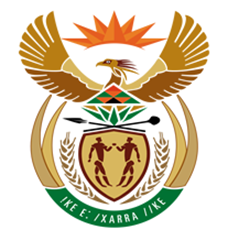 NATIONAL ASSEMBLYQUESTION FOR WRITTEN REPLYQUESTION NUMBER: 2623 [NW2928E]DATE OF PUBLICATION: 01 September 20172623.	Mr D J Maynier (DA) to ask the Minister of Finance:(1)	With reference to mandatory cost containment measures announced by the National Treasury, by what amount did expenditure on (a) consultants, (b) travel and subsistence, (c) catering and events, (d) entertainment, (e) advertising, (f) newspapers and advertising, (g) conference and (h) any other specified expenditure item(s) decrease in each department, constitutional institution and public entity listed in Schedules 2 and 3 of the Public Finance Management Act, Act 1 of 1999, as amended, in the 2016-17 financial year and since 1 April 2017;(2)	What is the total amount of expenditure in each of the specified categories in each of the specified financial years?					REPLY: 	 Table 1 provides a summary of expenditure in relation to the amounts spent on (a) consultants, (b) travel and subsistence (c) catering (d) entertainment (e) advertising (f) newspapers and publications (g) conference and (h) other related expenditure in national and provincial departments. The table provides actual expenditure information for the 2016/2017 financial year. Expenditure information on (a) consultants, (b) travel and subsistence (c) catering (d) entertainment (e) advertising (f) newspapers and publications (g) conference and (h) other related expenditure is not available for constitutional institutions and public entities listed in Schedules 2 and 3 to the PFMA since these institutions utilise different entity controlled financial systems for their payments.TABLE 1: Expenditure on cost containment items for national and provincial departmentsThe total expenditure in relation to (a) consultants, (b) travel and subsistence (c) catering (d) entertainment (e) advertising (f) newspapers and publications (g) conference and (h) other related expenditure for the 2016/2017 financial year amounts to R 11,5 billion for National Departments and R10,4 Billion Provincial Departments. Corresponding expenditure from 1 April 2017 to 31 August 2017 amounts to R3,6 Billion for National Departments and R4,2 Billion for Provincial Departments.National DepartmentsNational DepartmentsNational DepartmentsNational DepartmentsNational DepartmentsNational DepartmentsNational DepartmentsDetails of the ExpenditureFinancial Year2016/2017April 2017May 2017June 2017July 2017August 2017Consultants3,156,435,379168,854,474169,820,647146,934,957240,852,697168,854,474Travel and Subsistence5,433,207,746432,647,504418,954,473411,563,298285,308,255432,647,504Catering and events232,074,71827,149,12219,083,61720,674,23716,121,86227,149,122Entertainment22,101,9312,485,6951,794,9731,158,531851,8302,485,695Advertising456,223,83129,518,29923,484,63118,920,78223,824,70929,518,299Newspapers and Publication                                                                    110,137,245.76                       168,797.48                    2,238,473.25                    2,212,265.26                    1,745,076.66                       729,947.85 Conferences (Venues and Facilities)495,409,80336,007,45126,699,70530,453,96235,199,70636,007,451Other Expenditure (Communication)1,555,418,72340,156,29841,474,43241,885,85620,995,79640,156,298Provincial DepartmentsProvincial DepartmentsProvincial DepartmentsProvincial DepartmentsProvincial DepartmentsProvincial DepartmentsProvincial DepartmentsDetails of the ExpenditureFinance Year2016/2017April 2017May 2017June 2017July 2017August 2017Consultants2,968,695,683271,305,138258,451,744289,585,774597,236,132271,305,138Travel and Subsistence3,871,792,649259,149,866320,170,265373,834,470389,184,692259,149,866Catering and events582,440,74658,571,12044,280,68741,653,40546,083,53758,571,120Entertainment2,745,49891,077343,210180,071234,45391,077Advertising642,525,65737,136,80836,934,39939,230,74358,576,98037,136,808Newspapers and Publication91,924,9306,260,3496,473,5372,061,4498,774,0206,260,349Conferences (Venues and Facilities)515,726,35924,785,40030,389,11239,640,40143,176,98624,785,400Other Expenditure (Communication)1,672,898,42332,125,86333,295,18730,729,02531,221,94032,125,863